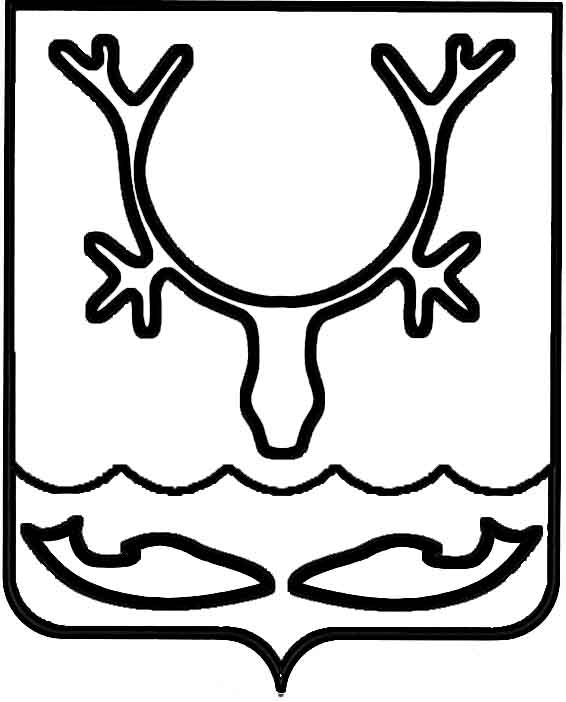 Администрация МО "Городской округ "Город Нарьян-Мар"ПОСТАНОВЛЕНИЕот “____” __________________ № ____________		г. Нарьян-МарО признании утратившими силу отдельных постановлений Администрации МО "Городской округ "Город Нарьян-Мар" В целях приведения нормативных правовых актов Администрации МО "Городской округ "Город Нарьян-Мар" в соответствие с законодательством Российской Федерации, Администрация МО "Городской округ "Город Нарьян-Мар"П О С Т А Н О В Л Я Е Т:Признать утратившими силу:-	постановление Администрации МО "Городской округ "Город Нарьян-Мар" от 29.12.2012 № 2804 "Об утверждении административного регламента                          по предоставлению муниципальной услуги "Предоставление земельных участков для целей, не связанных со строительством";-	постановление Администрации МО "Городской округ "Город Нарьян-Мар" от 19.09.2013 № 1848 "О внесении изменений в административный регламент                    по предоставлению муниципальной услуги "Предоставление земельных участков для целей, не связанных со строительством";-	постановление Администрации МО "Городской округ "Город Нарьян-Мар" от 28.11.2013 № 2636 "О внесении изменения в административный регламент                 по предоставлению муниципальной услуги "Предоставление земельных участков для целей, не связанных со строительством";-	постановление Администрации МО "Городской округ "Город Нарьян-Мар" от 14.12.2012 № 2641 "Об утверждении административного регламента                           по предоставлению муниципальной услуги "Предоставление земельных участков для строительства (с предварительным согласованием)";-	постановление Администрации МО "Городской округ "Город Нарьян-Мар" от 19.09.2013 № 1847 "О внесении изменений в административный регламент                    по предоставлению муниципальной услуги "Предоставление земельных участков для строительства (с предварительным согласованием)";-	постановление Администрации МО "Городской округ "Город Нарьян-Мар" от 28.11.2013 № 2637 "О внесении изменения в административный регламент                  по предоставлению муниципальной услуги "Предоставление земельных участков для строительства (с предварительным согласованием)";-	постановление Администрации МО "Городской округ "Город Нарьян-Мар" от 29.12.2012 № 2805 "Об утверждении административного регламента                             по предоставлению муниципальной услуги "Предоставление земельных участков для строительства (без предварительного согласования)";-	постановление Администрации МО "Городской округ "Город Нарьян-Мар" от 28.11.2013 № 2630 "О внесении изменения в административный регламент                 по предоставлению муниципальной услуги "Предоставление земельных участков для строительства (без предварительного согласования)";-	постановление Администрации МО "Городской округ "Город Нарьян-Мар" от 18.06.2014 № 1568 "О внесении изменений в административный регламент                   по предоставлению муниципальной услуги "Предоставление земельных участков для строительства (без предварительного согласования)";-	постановление Администрации МО "Городской округ "Город Нарьян-Мар" от 04.12.2014 № 2972 "О внесении изменений в административный регламент                   по предоставлению муниципальной услуги "Предоставление земельных участков для строительства (без предварительного согласования)";-	постановление Администрации МО "Городской округ "Город Нарьян-Мар" от 29.12.2012 № 2751 "Об утверждении административного регламента                           по предоставлению муниципальной услуги "Прекращение права аренды, постоянного (бессрочного) пользования, безвозмездного срочного пользования, пожизненного наследуемого владения земельными участками";-	постановление Администрации МО "Городской округ "Город Нарьян-Мар" от 28.11.2013 № 2632 "О внесении изменения в административный регламент                  по предоставлению муниципальной услуги "Прекращение права аренды, постоянного (бессрочного) пользования, безвозмездного срочного пользования, пожизненного наследуемого владения земельными участками";-	постановление Администрации МО "Городской округ "Город Нарьян-Мар" от 07.12.2012 № 2526 "Об утверждении административного регламента                            по предоставлению муниципальной услуги "Предоставление в собственность, аренду, постоянное (бессрочное) пользование земельных участков, занятых зданиями, строениями, сооружениями";-	постановление Администрации МО "Городской округ "Город Нарьян-Мар" от 28.11.2013 № 2631 "О внесении изменения в административный регламент                по предоставлению муниципальной услуги "Предоставление в собственность, аренду, постоянное (бессрочное) пользование земельных участков, занятых зданиями, строениями, сооружениями";-	постановление Администрации МО "Городской округ "Город Нарьян-Мар" от 19.02.2013 № 263 "Об утверждении административного регламента исполнения муниципальной функции "Осуществление муниципального земельного контроля Администрацией МО "Городской округ "Город Нарьян-Мар".2.	Настоящее постановление вступает в силу со дня его официального опубликования.1606.2015727И.о. главы МО "Городской округ "Город Нарьян-Мар" А.Б.Бебенин